附件1：参会人员回执为便于接待，请您将参会回执于2019年 11月 4日之前邮件发送至人才发展专委会秘书处邮箱：office@hr.edu.cn；联系电话：胡敏  151-0152-0071  邱琼  156-6582-9668   附件2：交通指南：西南大学桂园宾馆丹桂楼（重庆市北碚区天生路2号）联系电话：023-68293000  地图指引见下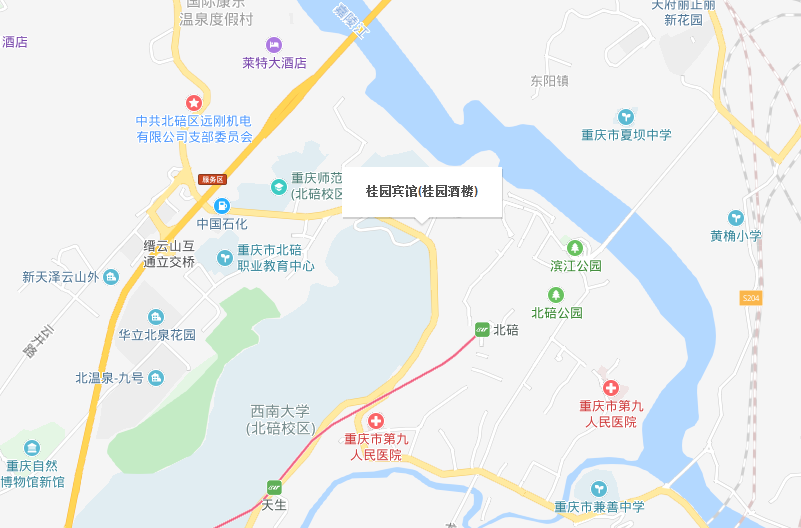 交通指引：1、重庆江北国际机场出租车：从机场到酒店打车约75元，用时大约45分钟。机场大巴：机场快线K01路转502路，用时大约1小时50分钟。轨道交通：10号线转国博线转6号线步行930米，用时大约1小时16分钟。2、重庆西站出租车：从重庆西站到酒店打车约133元，用时大约1小时。公共交通：226路转轨道交通环线转轨道交通6号线，用时大约2小时。3、重庆北站出租车：从重庆北站到酒店约100元，用时大约50分钟。轨道交通：轨道交通环线转6号线，步行920米。用时大约1小时10分钟。公交车：558路下车步行890米。用时约1小时20分钟。4、重庆沙坪坝站出租车：从重庆沙坪坝站到酒店约98元，用时大约60分钟。轨道交通：轨道交通环线转6号线，步行920米。用时大约1小时20分钟。公交车：535路下车步行1000米。用时约1小时50分钟。单位名称参会人员职务手机微信 用于建群交流和即时分享会议资料、PPT、照片用于建群交流和即时分享会议资料、PPT、照片邮箱用于发送会议详细议程及须知用于发送会议详细议程及须知参会人员职务手机微信 用于建群交流和即时分享会议资料、PPT、照片用于建群交流和即时分享会议资料、PPT、照片邮箱用于发送会议详细议程及须知用于发送会议详细议程及须知住宿安排标准双床间       间368元/晚；会务安排拼住；不住宿入住日期：2019年11月     日；离店日期：2019年11月    日    酒店名称：西南大学桂园宾馆丹桂楼地址：重庆市北碚区天生路2号电话：023-68293000    标准双床间       间368元/晚；会务安排拼住；不住宿入住日期：2019年11月     日；离店日期：2019年11月    日    酒店名称：西南大学桂园宾馆丹桂楼地址：重庆市北碚区天生路2号电话：023-68293000    标准双床间       间368元/晚；会务安排拼住；不住宿入住日期：2019年11月     日；离店日期：2019年11月    日    酒店名称：西南大学桂园宾馆丹桂楼地址：重庆市北碚区天生路2号电话：023-68293000    标准双床间       间368元/晚；会务安排拼住；不住宿入住日期：2019年11月     日；离店日期：2019年11月    日    酒店名称：西南大学桂园宾馆丹桂楼地址：重庆市北碚区天生路2号电话：023-68293000    标准双床间       间368元/晚；会务安排拼住；不住宿入住日期：2019年11月     日；离店日期：2019年11月    日    酒店名称：西南大学桂园宾馆丹桂楼地址：重庆市北碚区天生路2号电话：023-68293000    